.Intro: 48 counts (when in music he says ... “me siento frente al televisor”)[1-8] CHARLESTON KICK, JAZZBOX WITH TOE STRUTS[9-16] CHASSE DIAGONAL, CHASSE DIAGONAL, V STEP x2* Here Restart on walls 2nd, 4th, 6th, 8th[17-24] TOE TOUCHES, KICK, BEHIND SIDE CROSS, HEEL BOUNCES TURNING ½ , COASTER STEP[25-32] LOCK STEP, TURN, LOCK STEP, TURNSTART AGAINMambo Loco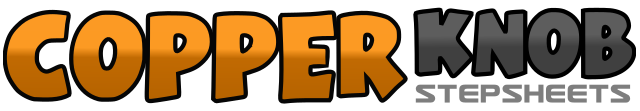 .......Count:32Wall:4Level:Improver.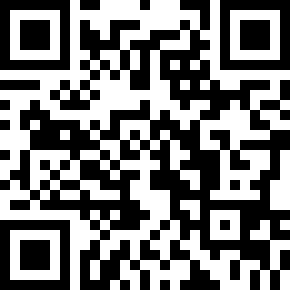 Choreographer:Jesús Moreno Vera (ES) - March 2020Jesús Moreno Vera (ES) - March 2020Jesús Moreno Vera (ES) - March 2020Jesús Moreno Vera (ES) - March 2020Jesús Moreno Vera (ES) - March 2020.Music:Mambo Loco - Lady CherryMambo Loco - Lady CherryMambo Loco - Lady CherryMambo Loco - Lady CherryMambo Loco - Lady Cherry........1Step forward on Right Foot2Kick forward with Left Foot.3Step back on Left Foot4Touch Right Toe back5Cross RF over left on the Toe&Lower the heel keeping weight on RF6Step back on Ball of Left Foot&Lower the heel keeping weight on LF7Step on Ball of RF to the right side&Lower the heel keeping weight on RF8Step forward on Ball of Left Foot&Lower the heel keeping weight on LF1Step RF forward to the diagonal, going to the 1:30, but looking to 10:30&Step LF beside right,2Step RF forward to the diagonal3Step LF forward to the diagonal left, going to the 10:30 but looking to 1:30&Step RF beside left4Step LF forward to the diagonal left5Step RF forward to the diagonal right&Step LF forward to the diagonal left6Step back on RF to the center&Step back on LF to the center7Step RF forward to the diagonal right&Step LF forward to the diagonal left8Step back on RF to the center&Step back on LF to the center1Touch Right Toe to the right side&Touch RF beside left2Touch Right Toe to the right side&Kick RF forward on a right diagonal3Cross RF behind left&Step LF to the left side4Cross RF over left5Rise Both heels and lower both heels turning ¼ to the right&Rise Both heels and lower both heels6Rise Both heels and lower both heels turning ¼ to the right7Step back on Left Foot&Step back on RF beside left8Step forward on RF1Step forward on Right Foot&Step forward on LF lock behind right2Step forward on Right Foot3Step forward on Left Foot&½ Turn to right4Step forward on Left Foot5Step forward on Right Foot&Step forward on LF lock behind right6Step forward on Right Foot7Step forward on Left Foot&½ Turn to right8Step forward on Left Foot